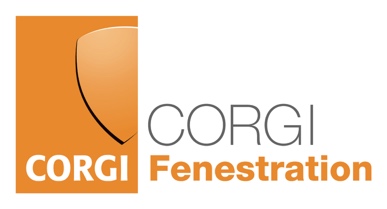 Customer Name:Address where the survey/installation is to be carried out:Date contact made:Contact made by:Is anyone in the household in the vulnerable group:Is anyone in the household in the vulnerable group:YesNoExtremely vulnerable (received NHS letter informing to shield)Extremely vulnerable (received NHS letter informing to shield)Vulnerable (underlying health condition, pregnant, over 70)Vulnerable (underlying health condition, pregnant, over 70)In accordance with government guidelines the work should not go ahead in these circumstances and any visits should be rescheduled once government advice changes.In accordance with government guidelines the work should not go ahead in these circumstances and any visits should be rescheduled once government advice changes.In accordance with government guidelines the work should not go ahead in these circumstances and any visits should be rescheduled once government advice changes.In accordance with government guidelines the work should not go ahead in these circumstances and any visits should be rescheduled once government advice changes.Is anyone in the household isolating:Is anyone in the household isolating:YesNoReason for isolationIn accordance with government guidelines the work should not go ahead in these circumstances and any visits should be rescheduled once the isolation period has ended. The visit will need to be rescheduled with a minimum delay timeframe of 14 days being applied. In accordance with government guidelines the work should not go ahead in these circumstances and any visits should be rescheduled once the isolation period has ended. The visit will need to be rescheduled with a minimum delay timeframe of 14 days being applied. In accordance with government guidelines the work should not go ahead in these circumstances and any visits should be rescheduled once the isolation period has ended. The visit will need to be rescheduled with a minimum delay timeframe of 14 days being applied. In accordance with government guidelines the work should not go ahead in these circumstances and any visits should be rescheduled once the isolation period has ended. The visit will need to be rescheduled with a minimum delay timeframe of 14 days being applied. Does anyone in the household have/had COVID Symptoms in the last 7 days:Does anyone in the household have/had COVID Symptoms in the last 7 days:YesNoThe visit will not be able to go ahead and will need to be rescheduled. A minimum delay of 14 days should be applied.The visit will not be able to go ahead and will need to be rescheduled. A minimum delay of 14 days should be applied.The visit will not be able to go ahead and will need to be rescheduled. A minimum delay of 14 days should be applied.The visit will not be able to go ahead and will need to be rescheduled. A minimum delay of 14 days should be applied.Will everyone in the household be able to isolate in another room whilst the work is carried out:Will everyone in the household be able to isolate in another room whilst the work is carried out:YesNoDid customer agree to the access requirements, including parking facilities where applicable, and the need for ongoing safe distancing of 2 meters (6 feet) during the site visit Did customer agree to the access requirements, including parking facilities where applicable, and the need for ongoing safe distancing of 2 meters (6 feet) during the site visit YesNoCustomer advised that refreshments cannot be accepted:Customer advised that refreshments cannot be accepted:YesNoCustomer advised that their facilities will NOT be used :Customer advised that their facilities will NOT be used :YesNo